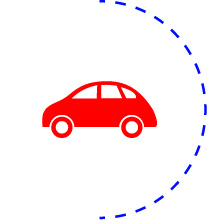 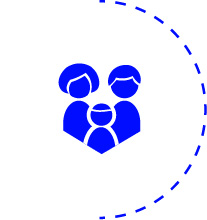 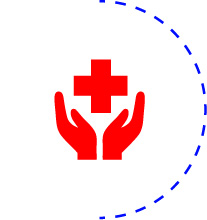 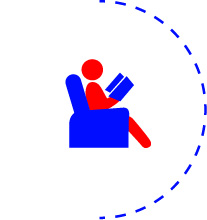 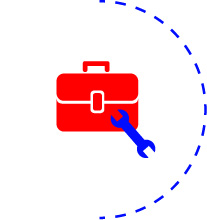 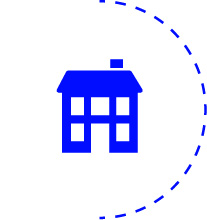 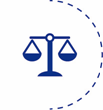 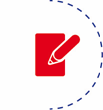 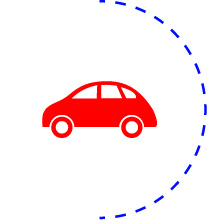 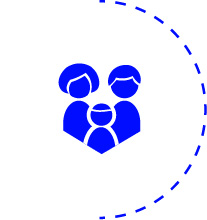 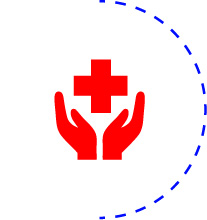 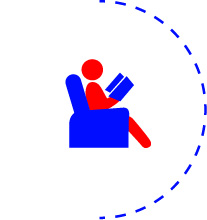 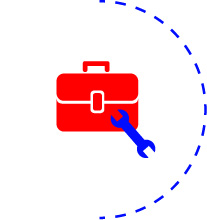 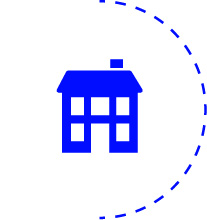 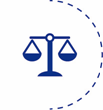 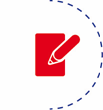 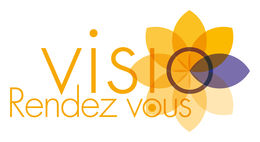 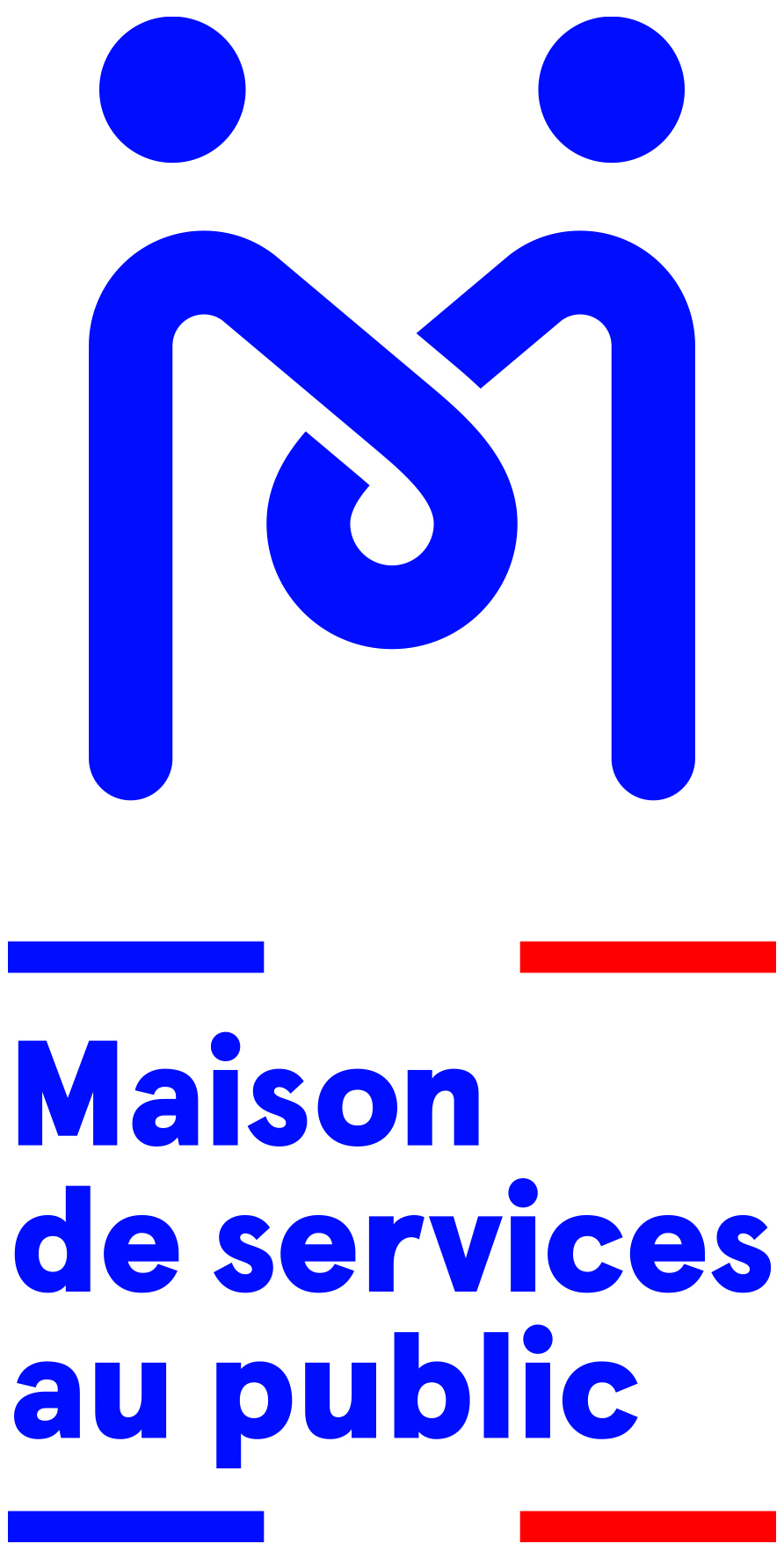 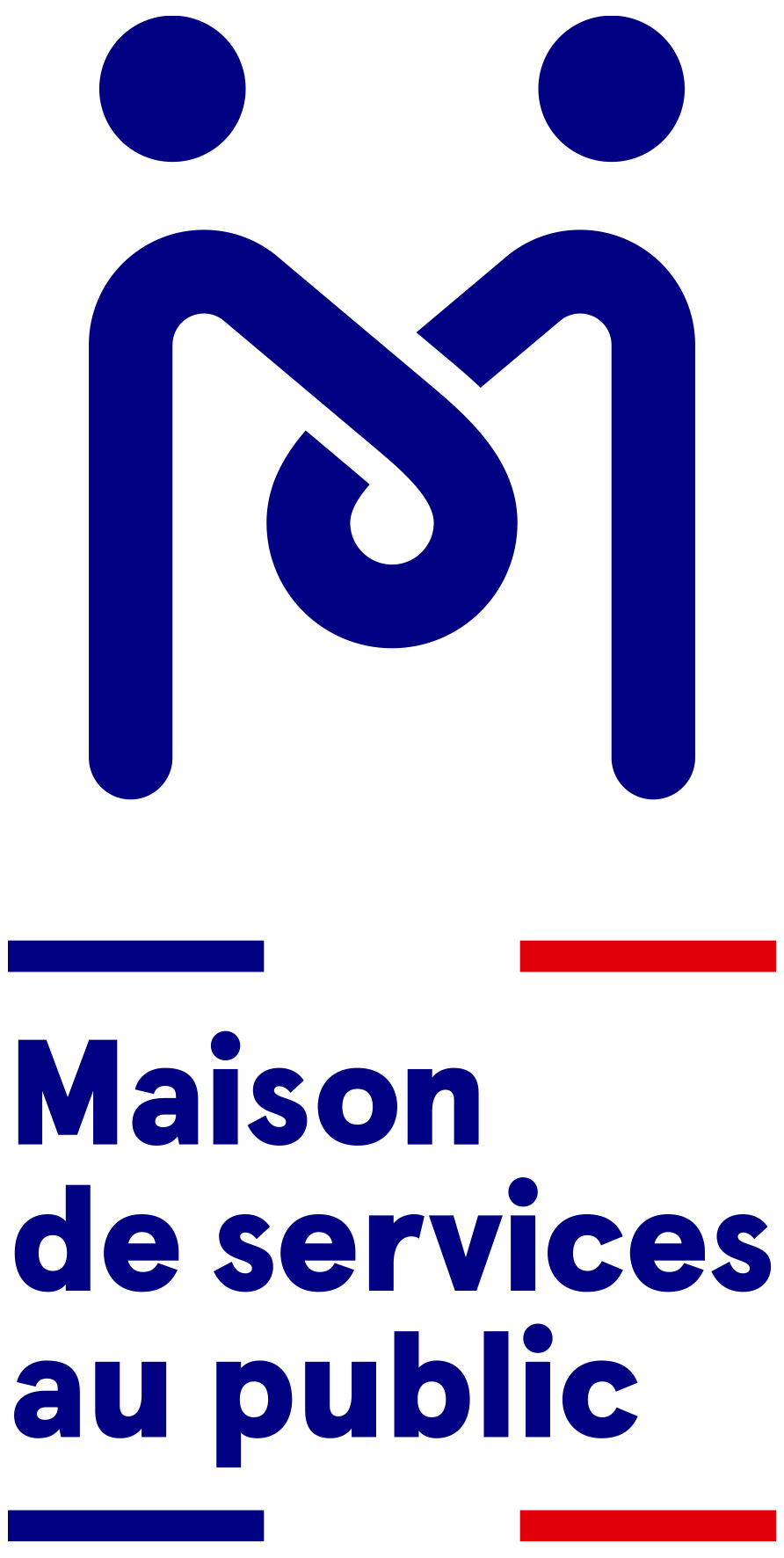 LogoOrganismesVisioDescriptifsJours et heures de permanencesContacts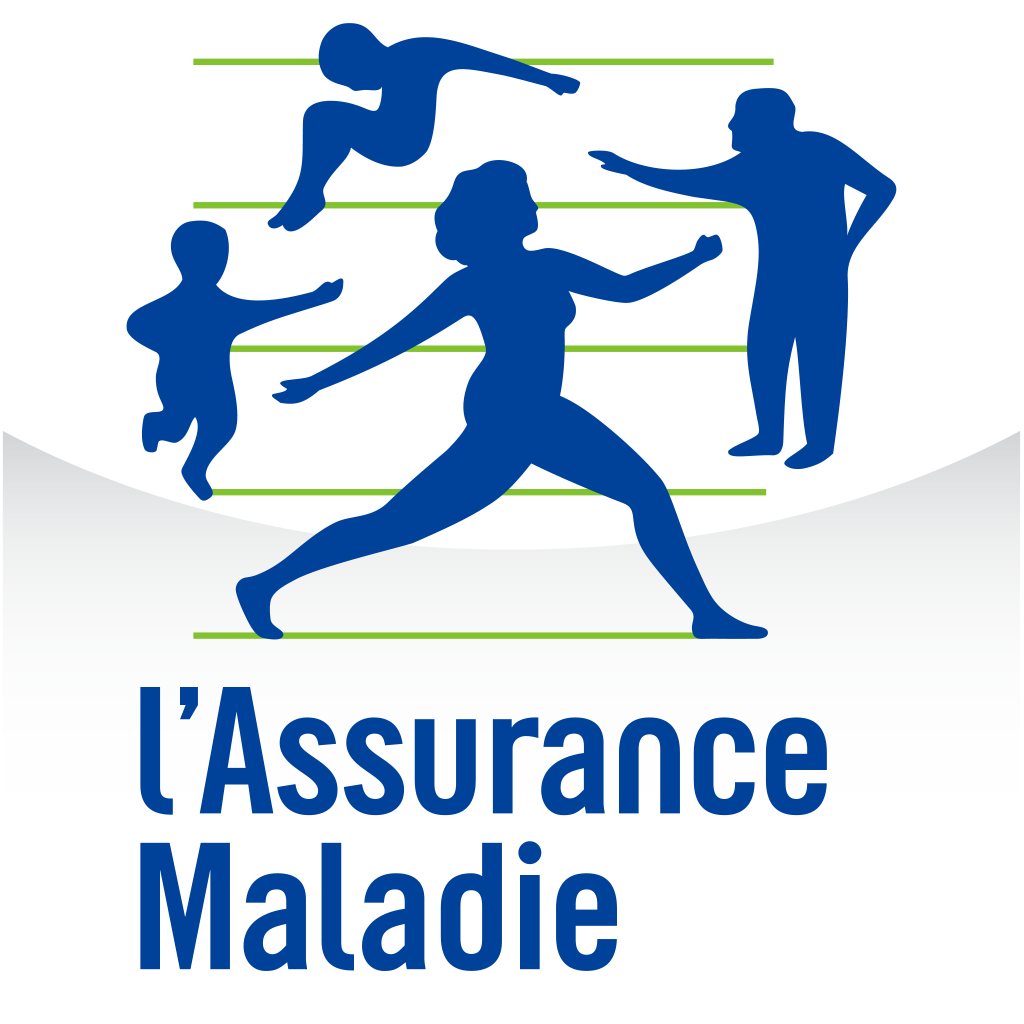 CPAMRenseignement et aide à la constitution des dossiers.Sur demande : Mardi après-midi à la MSAP36 46 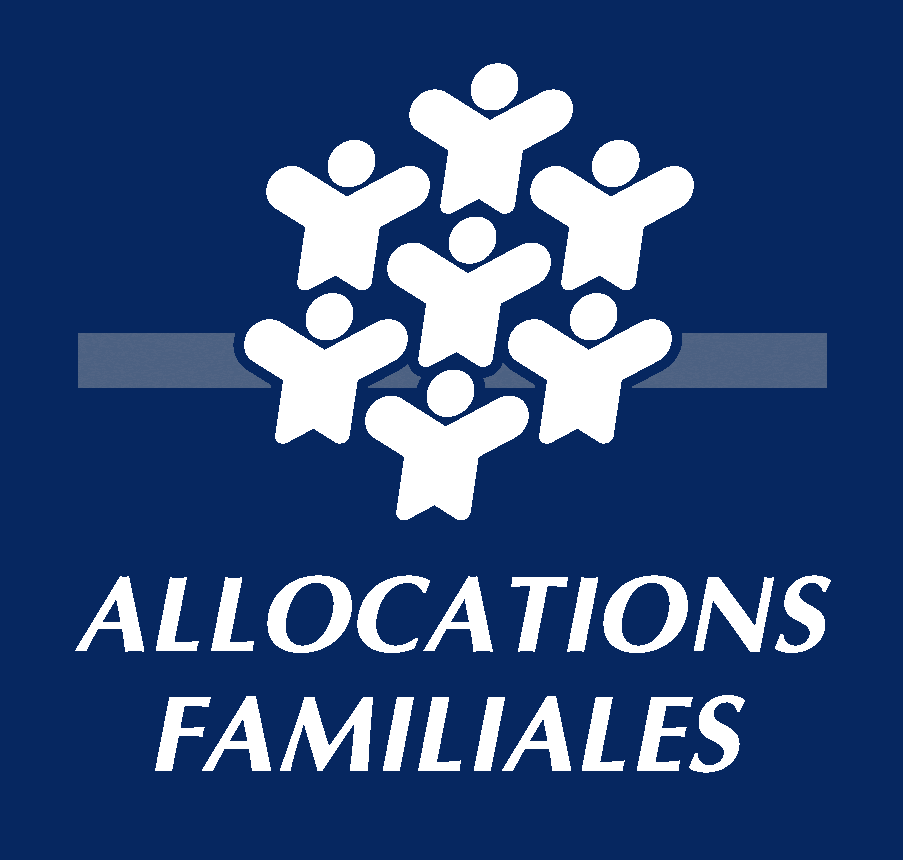 CAFRenseignement et aide à la constitution des dossiers.2ème et 4ème jeudi de chaque mois de 9h30 à 12h et de 13h30 à 15h au CMS0810 25 05 10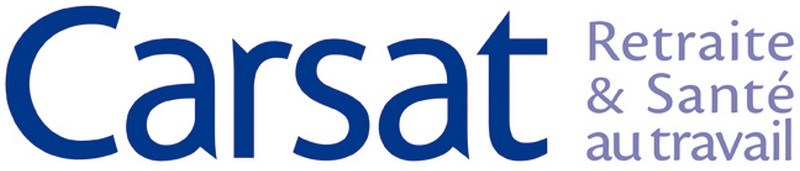 CARSAT Renseignement et aide à la constitution des dossiers.Sur demande39 60CARSAT Assistante sociale pour l’autonomie et l’accés au soin.Deux fois par mois sur rendez-vous au CMS04 92 30 59 7104 92 30 81 34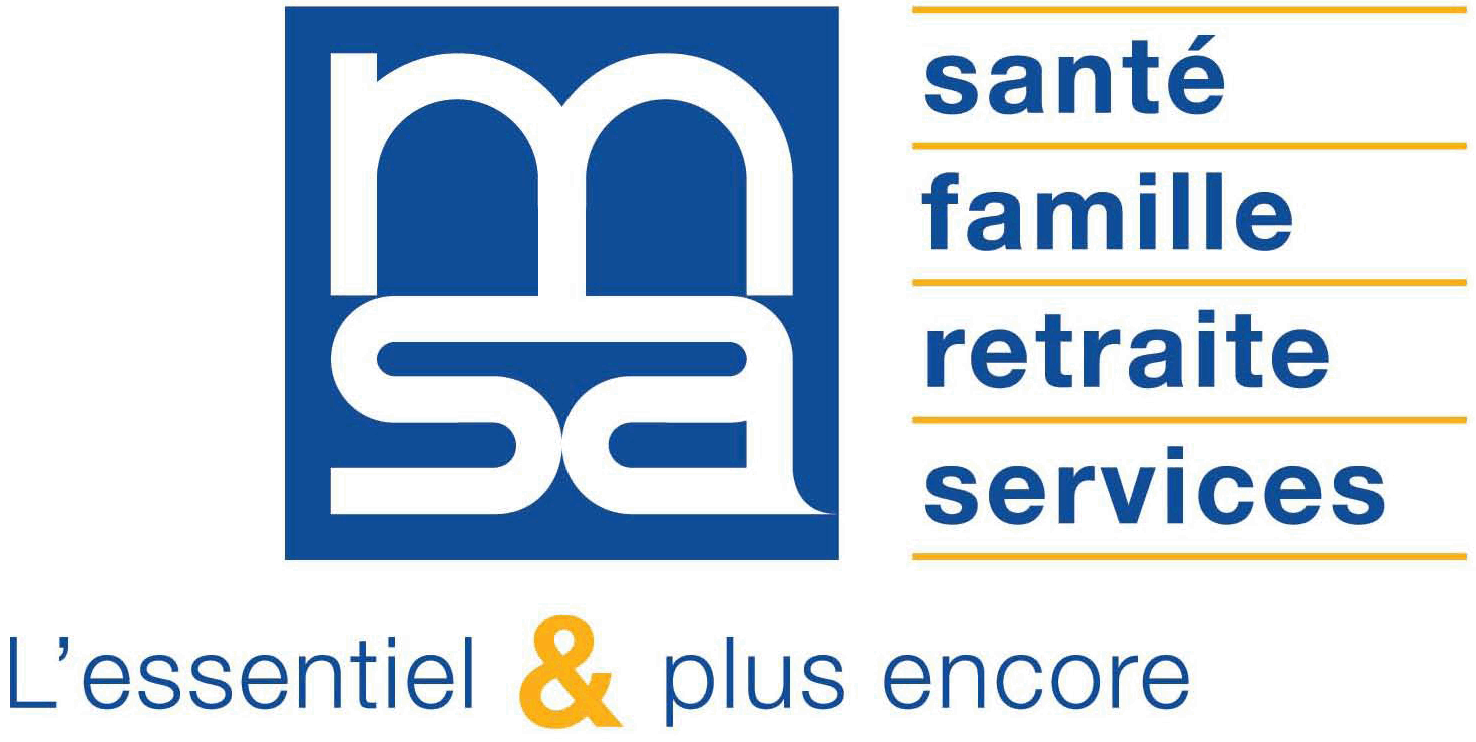 MSA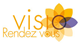 Renseignement et aide à la constitution des dossiers.Sur demande04 92 40 11 00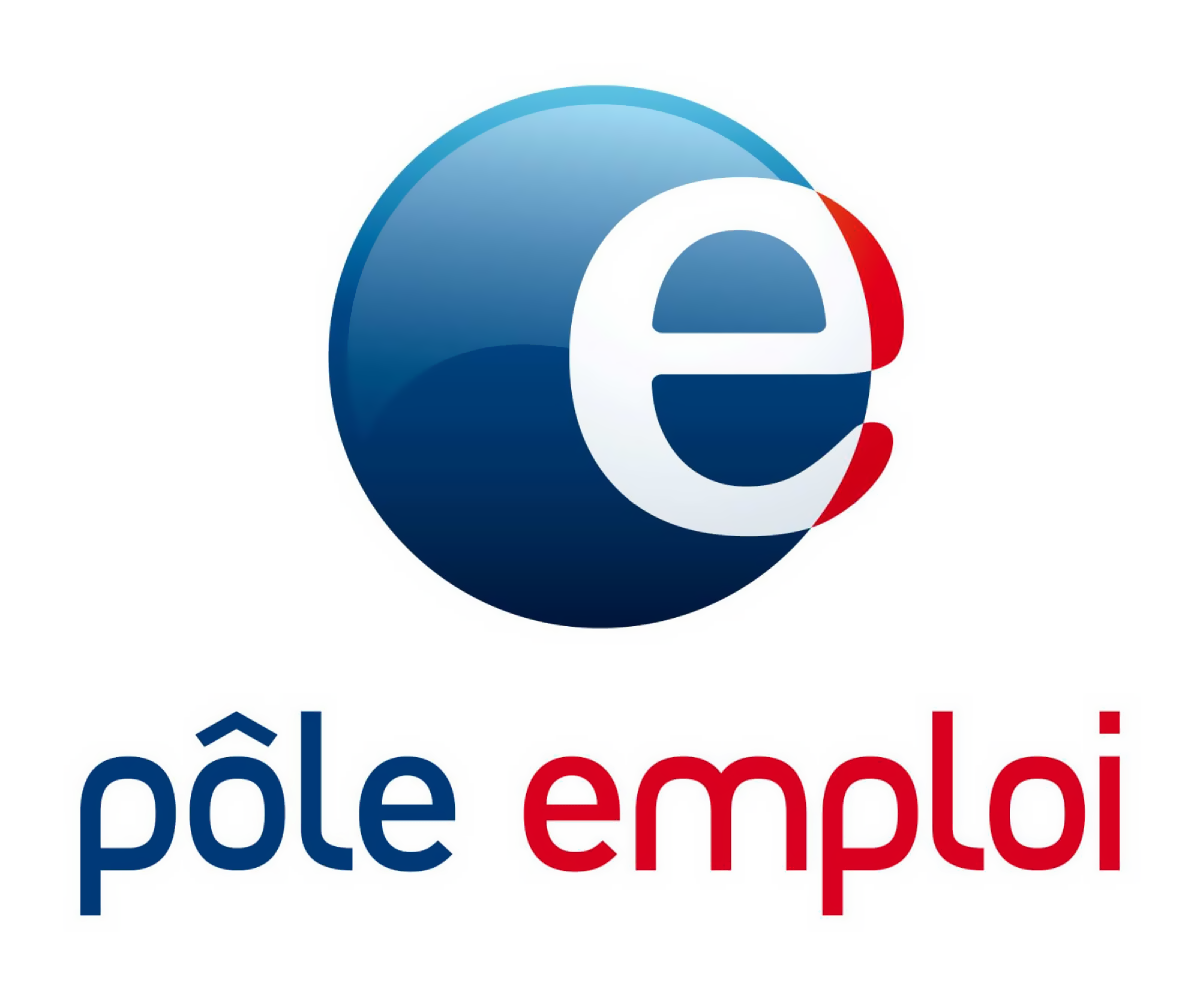 Pôle emploiAccompagnement et suivi des demandeurs d’emploi.Du lundi au vendredi de 8h30 à 12h30 et de 13h30-16h15 au 1er étage de la Mairie39 49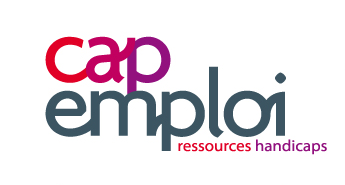 Cap emploiAccompagne les travailleurs handicapés reconnus auprès de la MDPHSur demande 04 92 70 74 60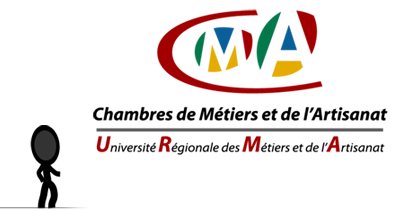 Chambre de Métiers 04Accompagne les créateurs et les repreneurs d’entreprises artisanales.Sur demande04 92 30 90 90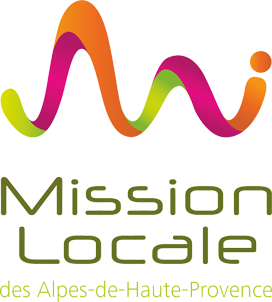 Mission localeInsertion sociale et professionnelle pour les jeunes de 16 à 25 ans.Lundi 13h30 à 12h30 et Jeudi 8h45 à 12h30 et 13h30 à 17h30 au 1er étage de la Mairie04 92 31 66 08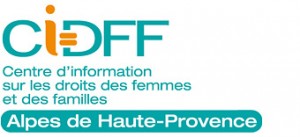 CIDFF 04Accompagnement juridiqueSur demande04 92 36 08 48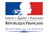 SPIPService pénitentiaire d'insertion et de probation1 fois par mois en fonction des demandes04 92 32 61 00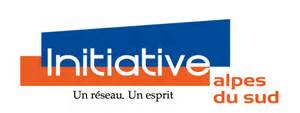 Initiatives Alpes du SudAccompagne pour la création et la reprise d’entreprises2ème jeudi de chaque mois de 13h30 à 17h30 à l’hôtel d’entreprise04 92 36 62 45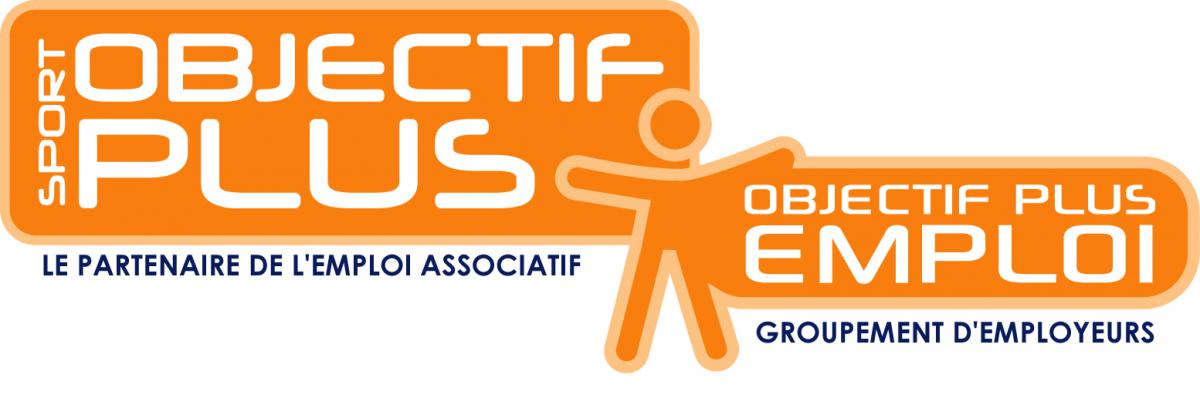 Sport objectif plusAccueillir, orienter et informer les associations du départementSur demande04 92 32 50 78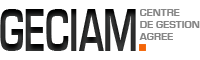 GECIAMConseils pour permettre d'être plus performants dans la gestion d’affaires.Sur demande04 91 99 43 10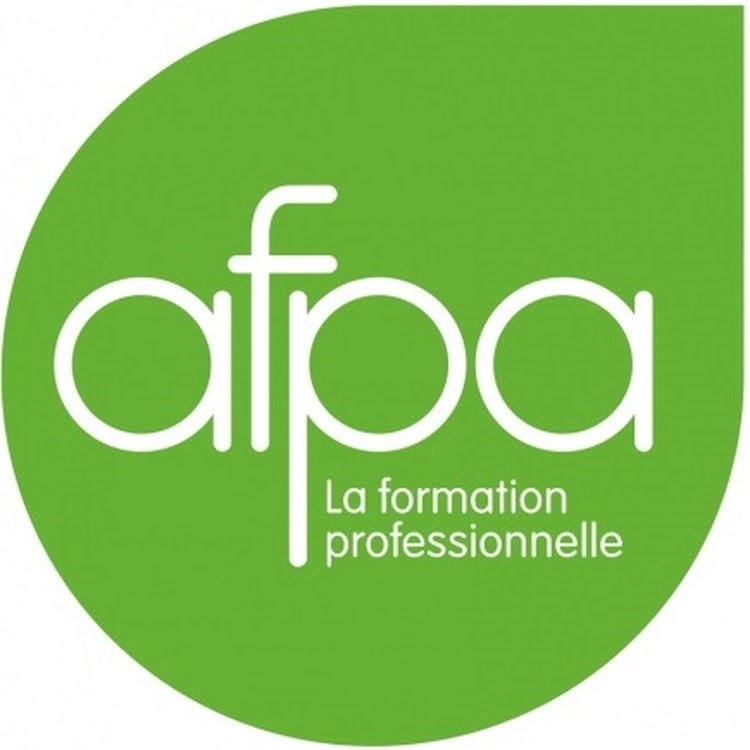 AFPAOrganisme de formations professionnellesSur demande39 36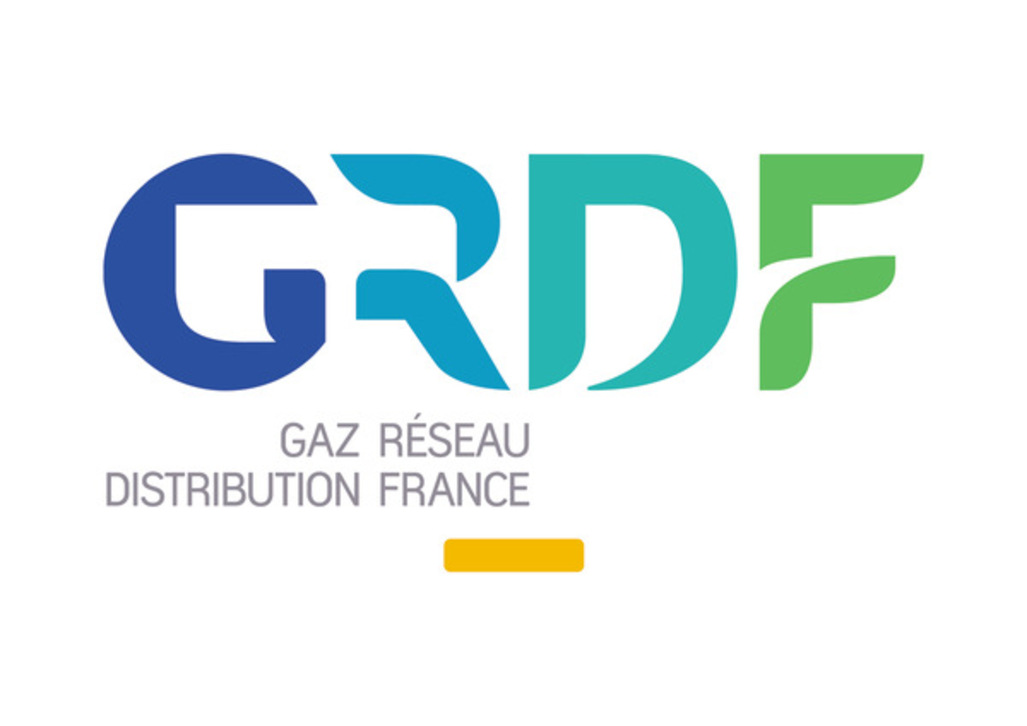 ENEDIS/GRDFRéseau de distribution public de Gaz naturel en France.Sur demande09 69 36 35 34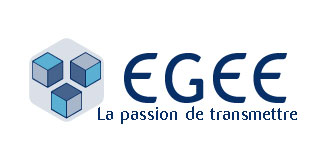 EGEERéseau national de bénévolat.Sur demande01 47 05 57 71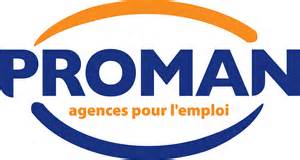 PROMANAccompagnement des intérimaires dans leur recherche d’emploi.Sur demande04 92 72 84 01